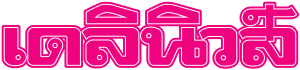    ข่าวประจำวันที่ 4 มิถุนายน พ.ศ.2558 หน้าที่ 8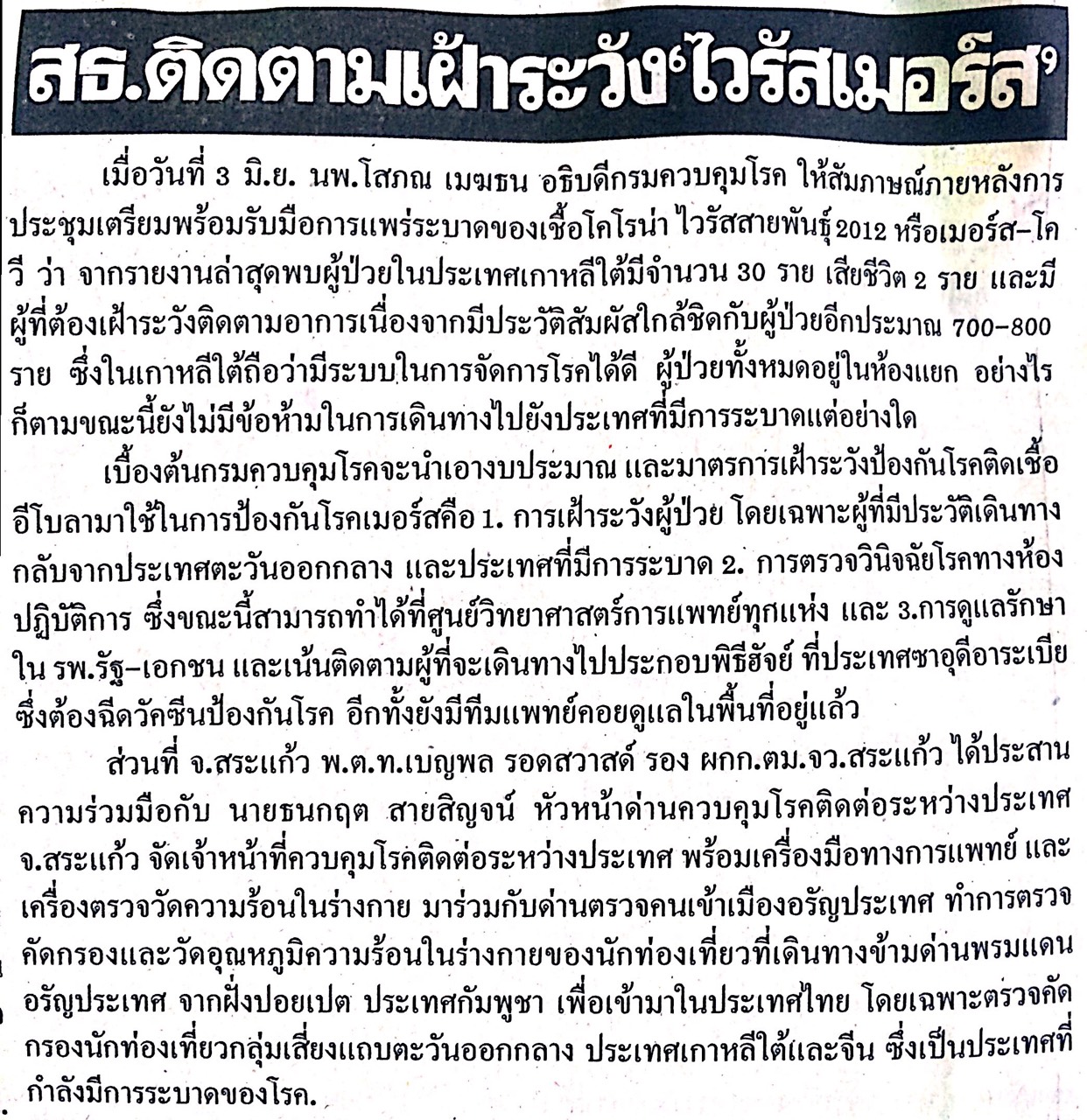 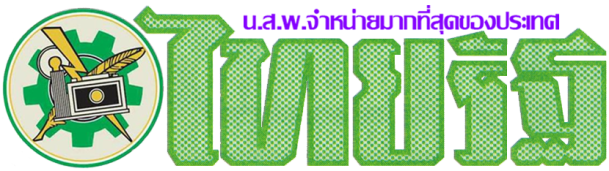 ข่าวประจำวันที่ 4 มิถุนายน พ.ศ.2558 หน้าที่ 1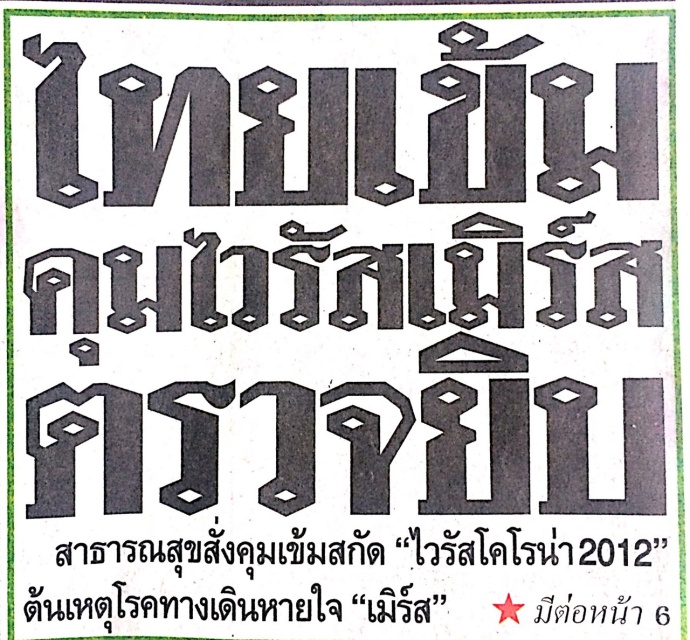 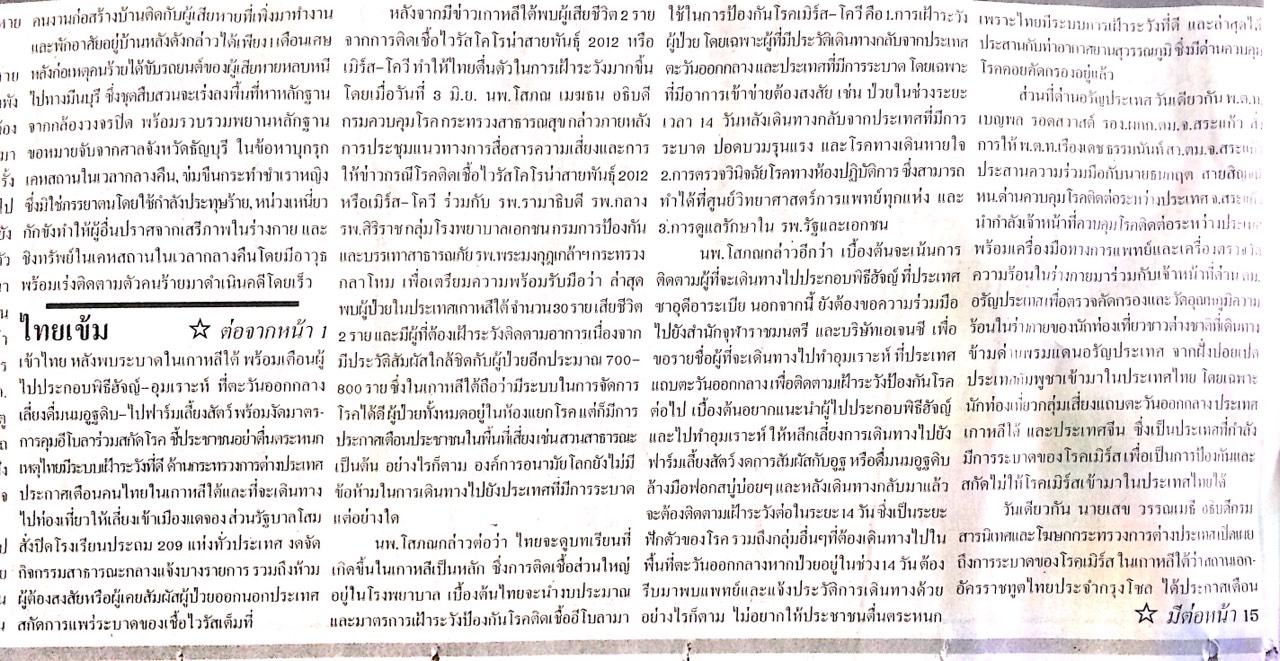 ข่าวประจำวันที่ 4 มิถุนายน พ.ศ.2558 หน้าที่ 10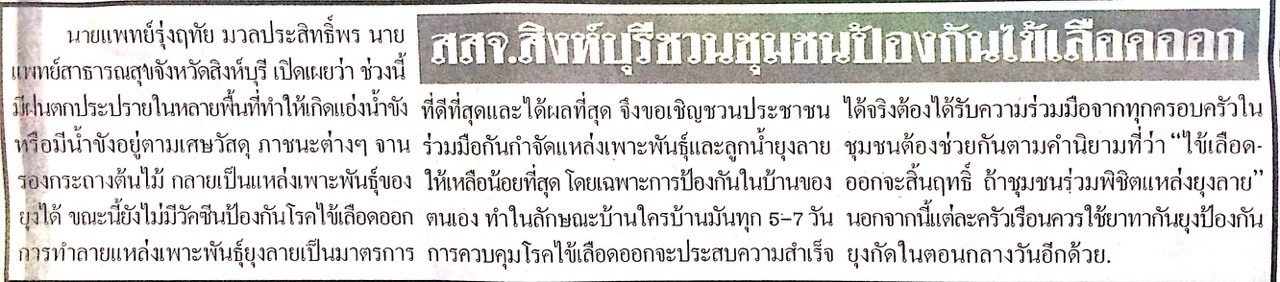 